Name: _________________________________  Date: ___________________  Per: _________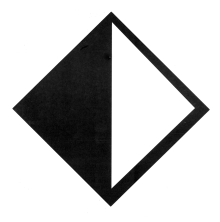 Take a Stand Discussion QuestionsIn Dr. Seuss’ poem “The Sneetches”, the creatures learned a valuable lesson. What are your thoughts about the lesson that they learned? _________________________________________________________________________________________________________________________________________________________________________________________________________________________________________________________________________________Is it ok for people to be labeled “different”? ______________________________________________________Why do you think this way? (EVIDENCE)_______________________________________________________________________________________________________________________________________________________________________________________________________________________________________________What do you think Dr. Seuss was really talking about in his story? ______________________________________________________________________________________________________________________________________________________________________________________Which is more important: being different (synonymous with being yourself, unique, sometimes odd or outcast) or fitting in (synonymous with belonging, conforming, going with the flow, being like the rest)? Be sure to support your answer with real-life examples. ___________________________________________________________________________________________________________________________________________________________________________________________________________________________________________________________________________________________________________________________________________________________________________________________________________________________________________________________________________________________________________________________________________________________________________________________________________________________________________________________________________________________________________________________________________________________________________________________________________________________________________________DO NOT FILL OUT THIS PART UNTIL AFTER OUR CLASS DISCUSSION/DEBATEDid anyone say something to influence your thinking in the debate? Have you changed your views about any answer above? If so, explain what changed and why. If not, describe comments made by the opposing view and why they did NOT change your thinking about the topic. ________________________________________________________________________________________________________________________________________________________________________________________________________________________________________________________________________________________________________________________________________________________________________________________________________________________________________________________________________________________________________________________________________________________________________________________________________________________________________________________________________________________________________________________________________________________